פסטיבל האופרה 2019 – "נבוקו"יום חמישי ה- 20.6.19 בשעה 20:00בבריכת הסולטן, ירושלים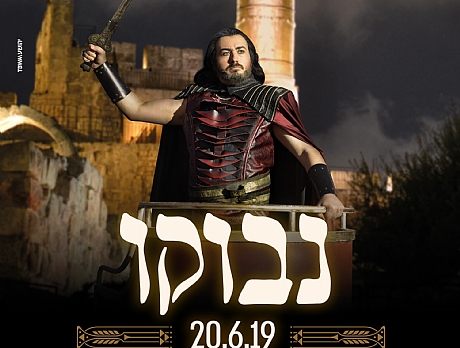 נבוקו בבריכת הסולטן בירושלים - מאת ג'וזפה ורדיהאופרה "היהודית" של ורדי שבה לאחר למעלה 2,500 שנות גלות לירושלים. נבוכדנצר מלך בבל פולש עם חיילותיו אל בית המקדש, מעלה באש את ירושלים ומגלה את בני ישראל לבבל,שם שרה המקהלה את שירת העבדים המרגשת.מופע חד פעמי בבריכת הסולטן בירושלים על רקע חומות עיר העתיקה.במאי: גדי שכטרמקהלת האופרה הישראלית בניצוחו של: איתן שמייסרהתזמורת הסימפונית ירושליםהשירה באיטלקית | משך המופע: כשעה וחמישים ללא הפסקהכתוביות תרגום מוקרנות בעברית ובאנגלית יש להצטייד בביגוד חם (מעילים חמים!)מחיר: 210 ₪כולל הסעות הלוך ושוב, כרטיס כניסה (מקומות בגוש ב' באמצע!).לתשומת ליבכם: לאחר ההזמנה ותשלום הכרטיס לא ניתן יהיה לבטל. באחריות המזמין לדאוג למחליף.     הרשמה אצל רכזות/ים היישוב.**  הקדימו להירשם על מנת לשריין מקום **